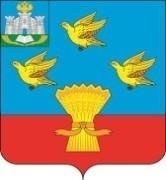 РОССИЙСКАЯ ФЕДЕРАЦИЯОРЛОВСКАЯ ОБЛАСТЬЛИВЕНСКИЙ  РАЙОННЫЙ  СОВЕТ  НАРОДНЫХ  ДЕПУТАТОВРЕШЕНИЕОб установлении мемориальной доски Печерских Александру Михайловичу        Рассмотрев материалы об установке на здании Муниципального бюджетного образовательного учреждения «Сергиевская средняя общеобразовательная школа» мемориальной доски Печерских Александру Михайловичу, уроженцу д. Грачев Верх Ливенского района Орловской области, участнику Великой Отечественной войны, командиру отделения разведки, награжденному Орденом Красного Знамени (посмертно), представленные комиссией по увековечиванию памяти выдающихся личностей, исторических событий на территории Ливенского района Орловской области, руководствуясь Уставом Ливенского района Орловской области, решением Ливенского районного Совета народных депутатов от 26 мая 2015 года № 44/538-РС «Об увековечении памяти выдающихся личностей, исторических событий на территории Ливенского района Орловской области»,Ливенский районный Совет народных депутатов р е ш и л:1. Установить на фасаде здания Муниципального бюджетного образовательного учреждения «Сергиевская средняя общеобразовательная школа» (Орловская область, Ливенский район, с. Сергиевское, ул. Голицына, д. 11) мемориальную доску следующего содержания:«ПЕЧЕРСКИХ АЛЕКСАНДР МИХАЙЛОВИЧ
1914 – 1942
 уроженец д. Грачёв Верх Ливенского района
10 октября 1942 года
совершил подвиг самопожертвования,
закрыв своим телом амбразуру вражеского ДЗОТа
в бою у хутора Караженский Волгоградской области».2. Финансирование расходов, связанных с изготовлением мемориальной доски, осуществить за счет средств фонда поддержки и реализации духовных, патриотических и социально-культурных проектов «Легендарный Подвиг».3. Настоящее решение вступает в силу с момента его подписания.4. Контроль за исполнением настоящего решения возложить на постоянную депутатскую комиссию Ливенского районного Совета народных депутатов Орловской области по образованию, культуре, социальной политике и взаимодействию со средствами массовой информации (С.А. Найденова).             Председатель Совета                                                        М.Н. Савенкова_______________ 2022 года № ____   г. ЛивныПринято на _____ заседании Ливенского районного Совета народных депутатовВнесено:Управлением культуры и архивного дела администрации Ливенского районаИ.о. начальника управления культуры и архивного дела администрации Ливенского района_____________ О.В. Неженцева«_____» ______________ 2022 г.Исполнитель:Главный специалист (юрисконсульт) управлениякультуры и архивного дела администрации Ливенского района_____________ О.В. Неженцева«_____» ______________ 2022 г.Согласовано:Заместитель главы администрации района по социально-экономическим вопросам  _____________________  Л.А. Дьяконова«_____» ______________ 2022 г.И.о. начальника отдела правового обеспечения деятельности администрации Ливенского района __________________ Ефанова Н.В.«______» _____________2022  г.Председатель постоянной депутатской комиссии ______________________С.А. Найденова«______» _____________2022  г.Начальник отдела по организации работы районного Совета ________________________Е.И. Цеделенкова«_____» ______________ 2022 г.